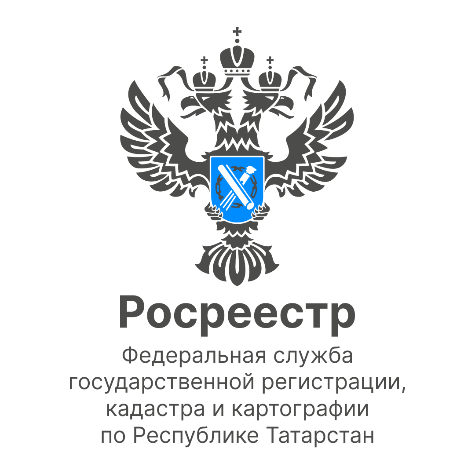 Анонс27.07.2022Кто может воспользоваться «дачной амнистией» и бесплатной приватизацией садовых земельных участков?Об этом и не только 28 июля в 10.00 в прямом эфире в «Вконтакте» расскажет эксперт Росреестра Татарстана Эндже Мухаметгалиева.  Также, во время онлайн трансляции вы узнаете:- какие объекты капитального строительства можно оформить в упрощенном порядке;- на какие объекты распространяется «дачная амнистия 2.0»;- чем отличается бесплатная приватизация садовых участков от дачной амнистии и т.д.Проведет прямой эфир - вице-президент Гильдии риелторов РТ Руслан Садреев.Свои вопросы вы можете уже сейчас прислать к нам в мессенджер на официальной страничке Росреестра Татарстана в «ВК» -  https://vk.com/rosreestr16.                                                                                                                                Контакты для СМИПресс-служба Росреестра Татарстана 255-25-80 – Галиуллина Галинаhttps://rosreestr.tatarstan.ruhttps://vk.com/rosreestr16https://t.me/rosreestr_tatarstan